Сметанина Евгения Николаевна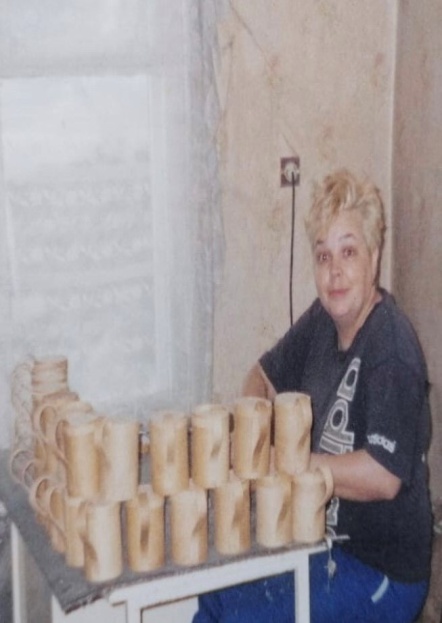 1971 г. рождения. Живёт в  городе Асино. Окончила Томское медицинское училище. Первые азы в берестяном ремесле освоила в 1990 г. в  ЗАО «Томский Умелец». Самостоятельно работает с 1998г. В изделиях мастера присутствует творческая самореализация, будь это – туес, кружка, сумка или тубус – «Юрта» и прослеживается связь полезных, жизненных и эстетических начал. Евгения Николаевна, участник I регионального фестиваля  декоративно-прикладного искусства «Золотая Береста», 2014 г., г. Асино.Контактный тел. 8-952-888-13-70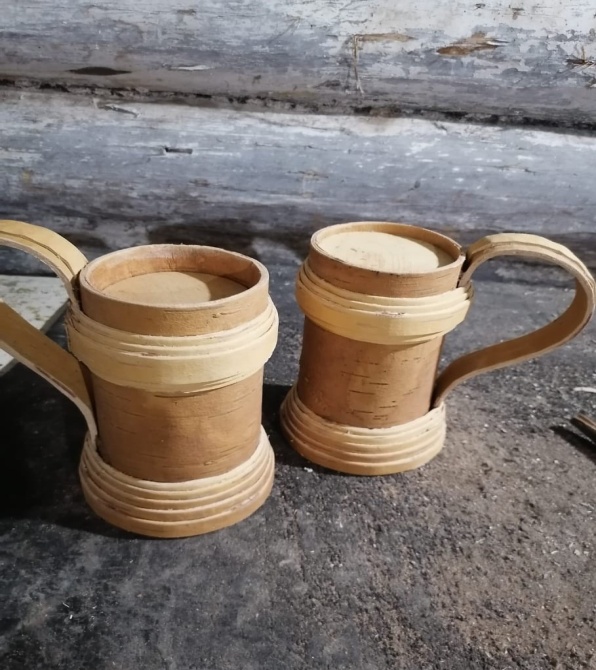 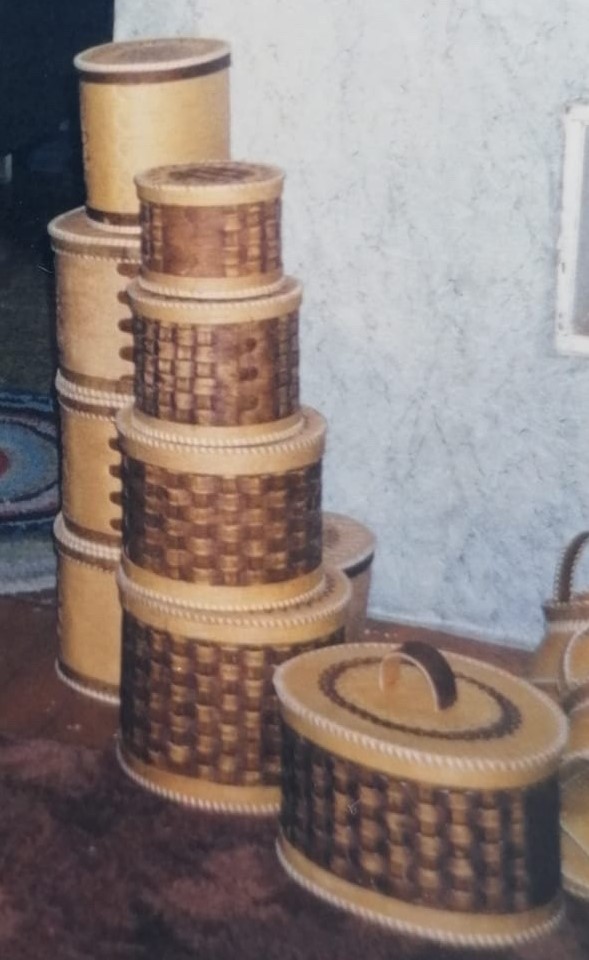 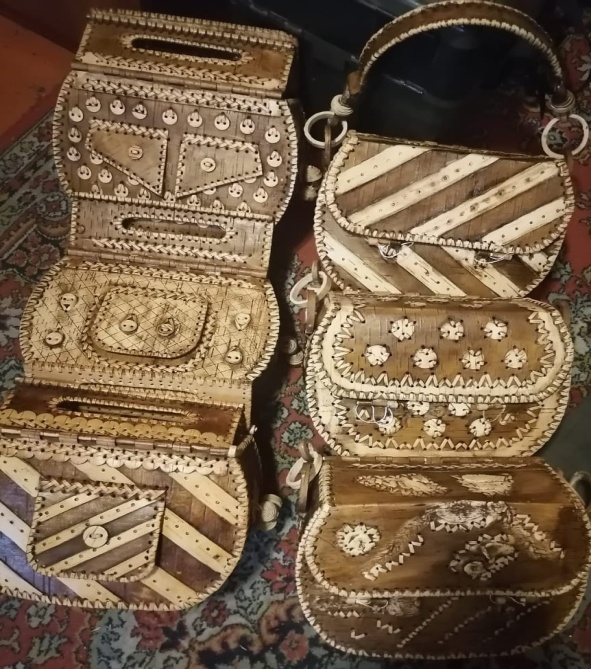 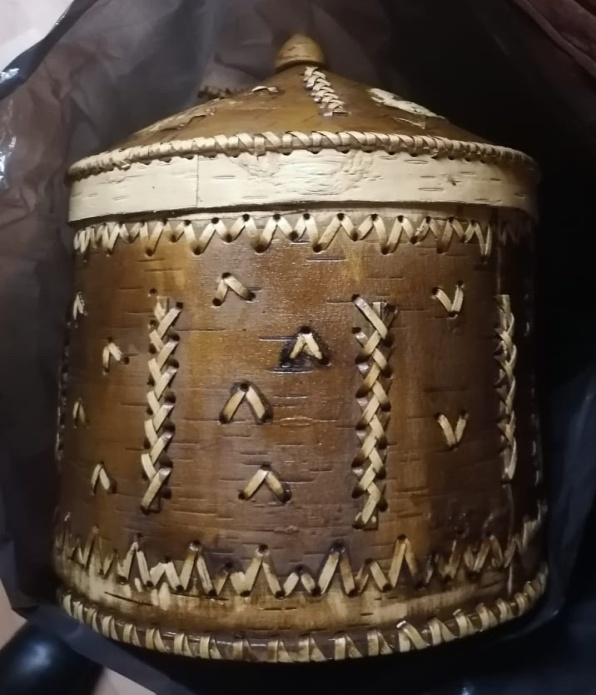        Кружки, 15х80            Наборы плетеные «Матрешки»,         Сумки, 26х10х18              Туес «Юрта», 22х30              			     23х23;23х25;23х28;23х30